Table 1: Showing children screened for malnutrition & linked to care at CFU, Jul-Sept, 2021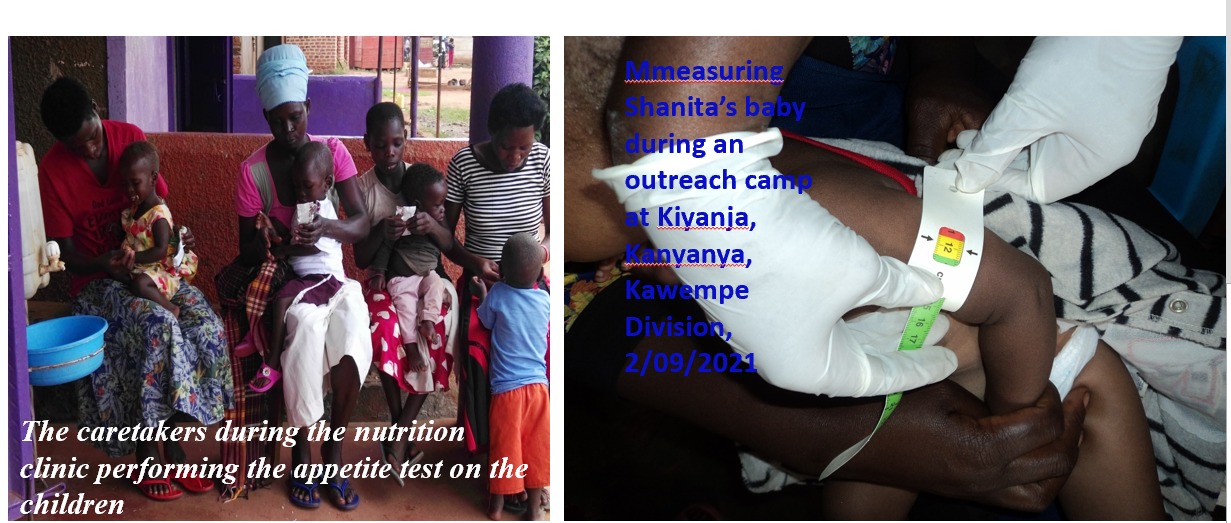 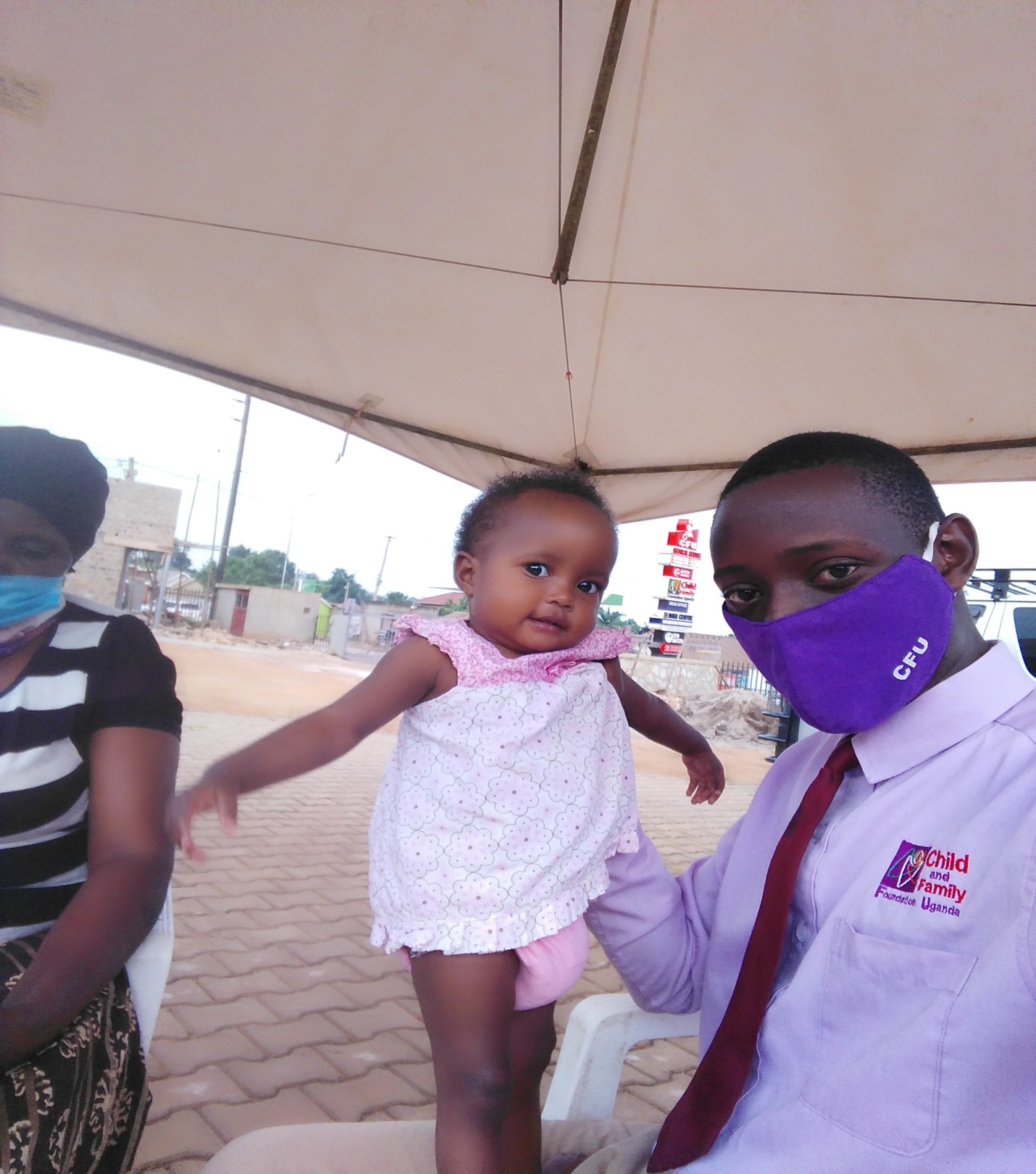 Our lovely baby that has been on the Malnutrition program, now cured and discharged in the month of June 2021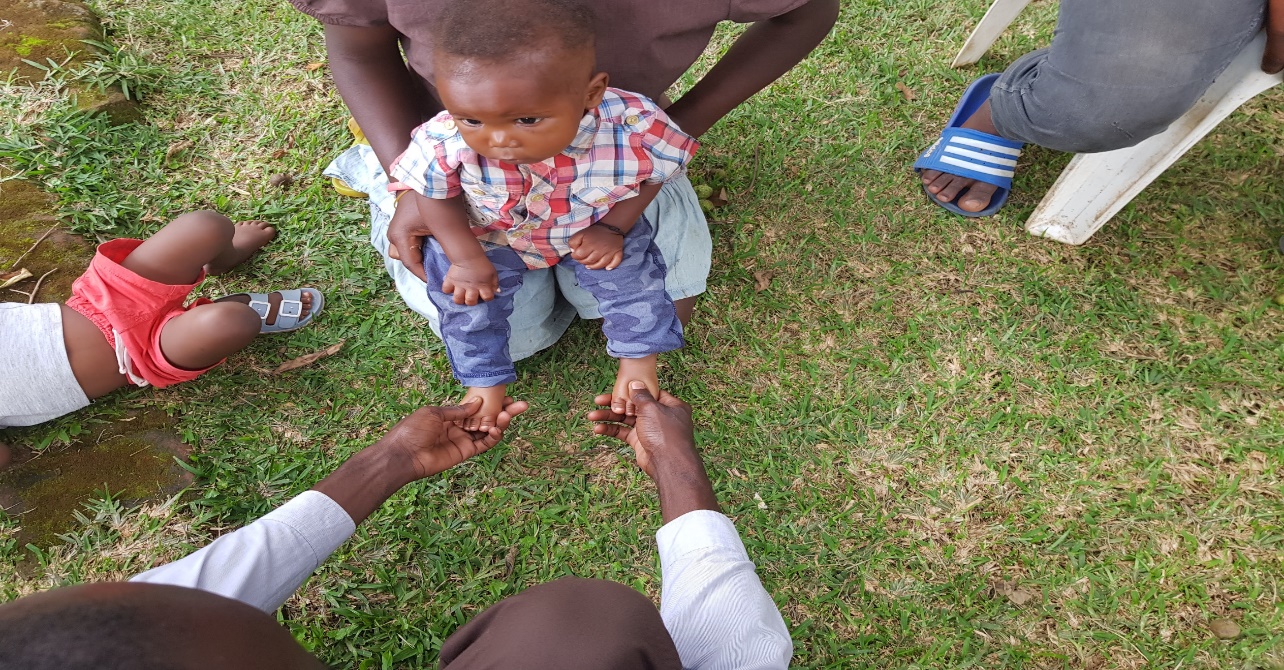 Baby Joel, not real name, identified from the community by the village health teams, sekayonyi, kawempe, sept 2nd 2021 linked to care at CFU.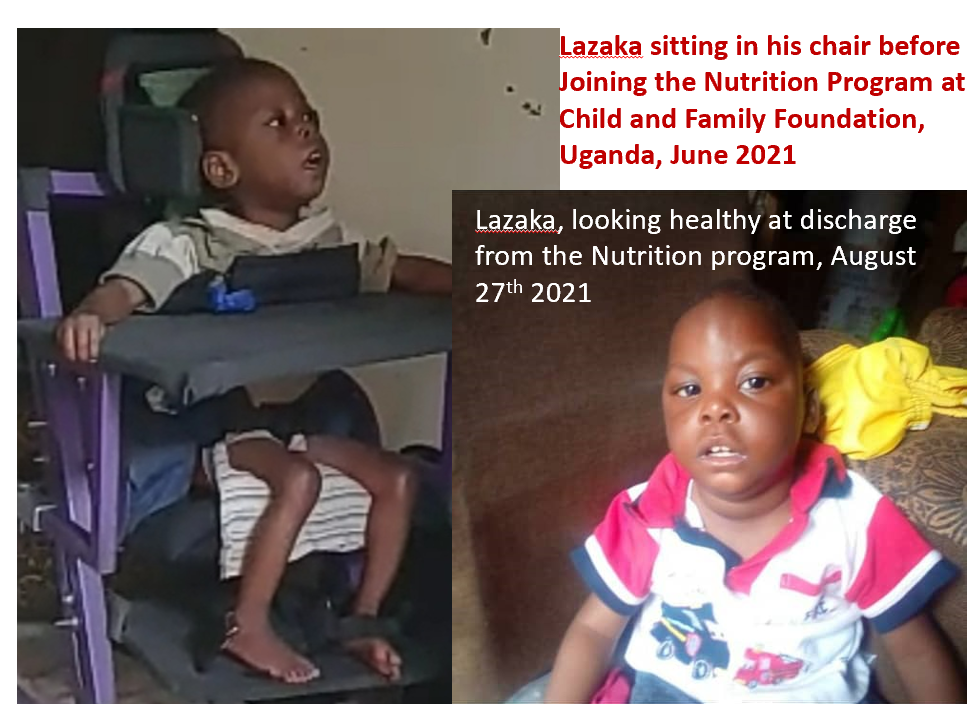 Characteristics0-23 months0-23 months24-59 months24-59 monthsTotalMFMFChildren screened13315810598494Moderate Malnutrition667423Severe Malnutrition1560930Enrolled in program211271353Total discharged1235727